PENGEMBANGAN MODEL INSTRUMEN PENILAIAN AUTENTIKBERORIENTASI  PADA PENGUKURAN AKTIVITAS  DAN  KARAKTER SISWA SMP DALAM  PEMBELAJARAN  MEMPRODUKSI  TEKS DESKRIPSITESISDiajukan untuk Memenuhi Salah Satu Syarat Memperoleh Gelar Magister Pendidikan Bahasa dan Sastra IndonesiaOlehIIS MAISAHNIM  148090014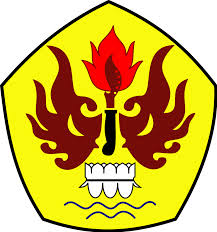  MAGISTER PENDIDIKAN BAHASA DAN SASTRA INDONESIAPROGRAM PASCASARJANAUNIVERSITAS PASUNDAN  BANDUNG2017Tesis ini telah diperiksa dan disetujui untuk diujiBandung,  24 Januari  2017Pembimbing 1,Dr. Titin Nurhayatin, M.Pd.NIP 196204111986012001Bandung, 24  Januari 2017Pembimbing II,Prof. Dr. Hj. R. Poppy Yuniawati, M.Pd.NIP 196403201988032001Mengetahui,Direktur PPS Universitas Pasundan BandungProf. Dr. H. M. Didi Turmudzi, M.Si.NIP 194609271985021001Tesis yang berjudul Pengembangan Model Instrumen Penilaian Autentik Berorientasi pada Pengukuran Aktivitas dan Karakter Siswa SMP dalam Pembelajaran Memproduksi Teks Deskripsi disusun oleh Iis Maisah ini telah dipertahankan di depan dewan penguji pada tanggal 24 Januari 2017.Dewan Penguji,KetuaDr. Hj. R. Panca Pertiwi Hidayati, M.Pd.NIP 196403201988032001Anggota,Dr. Titin Nurhayatin, M.Pd.NIP 196204111986012001Anggota, Prof. Dr. Hj. R. Poppy Yuniawati, M.Pd.NIP 196403021988032001AnggotaH. Bana G. Kartasasmita, Ph.D.NIP 130676130Mengetahui,Direktur PPS Universitas Pasundan BandungProf. Dr. H. M. Didi Turmudzi, M.Si.NIP 194609271985021001